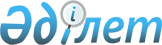 О внесении изменения в постановление Правительства Республики Казахстан от 22 ноября 2005 года № 1151Постановление Правительства Республики Казахстан от 16 марта 2009 года № 334



      Правительство Республики Казахстан 

ПОСТАНОВЛЯЕТ:






      1. Внести в 
 постановление 
 Правительства Республики Казахстан от 22 ноября 2005 года № 1151 "Об утверждении номенклатуры товаров, необходимых для достижения цели создания специальной экономической зоны "Оңтүстік" (САПП Республики Казахстан 2005 г., № 43, ст. 576) следующее изменение:





      Номенклатуру товаров, необходимых для достижения цели создания специальной экономической зоны "Оңтүстік", утвержденную указанным постановлением, изложить в новой редакции согласно приложению к настоящему постановлению.





      2. Настоящее постановление вводится в действие со дня первого официального опубликования.

      

Премьер-Министр




      Республики Казахстан                       К. Масимов


Приложение         



к постановлению Правительства 



Республики Казахстан    



от 16 марта 2009 года № 334

Утверждена         



постановлением Правительства



Республики Казахстан    



от 22 ноября 2005 года № 1151





Номенклатура товаров, необходимых для достижения






целей создания специальной экономической зоны "Оңтүстік"



      Примечание: * - номенклатура товаров определяется как кодом, так и наименованием товара.

					© 2012. РГП на ПХВ «Институт законодательства и правовой информации Республики Казахстан» Министерства юстиции Республики Казахстан
				
Код ТН ВЭД

Наименование товара

1108

Крахмал, инулин

1401

Материалы растительного происхождения, используемые



главным образом для плетения (например, бамбук, ротанг,



тростник, ситник, ива, рафия, очищенная, отбеленная или



окрашенная солома зерновых и липовая кора)

1404

Материалы растительного происхождения, в другом месте не



поименованные или не включенные

2501 00

Соль (включая соль столовую и денатурированную) и хлорид



натрия чистый, растворенные или не растворенные в воде,



или содержащие или не содержащие добавки агентов,



препятствующих слипанию или обеспечивающих сыпучесть;



вода морская

2505

Пески природные всех видов, окрашенные или неокрашенные,



кроме металлоносных песков группы 26:

2507 00

Каолин и глины каолиновые прочие, кальцинированные или



некальцинированные

2508 10 000 0

Бентонит

2508 30 000 0

Глина огнеупорная

2508 40 000 0

Глины прочие

2508 70 000 0

Земли шамотные или динасовые

2509 00 000 0

Мел

2515

Мрамор, травертин, или известковый туф, экаусин и другие



известняки для памятников или строительства с удельным



весом 2,5 или более, и алебастр, грубо раздробленные или



нераздробленные, распиленные или нераспиленные, либо



разделенные другим способом на блоки или плиты



прямоугольной (включая квадратную) формы

2516

Гранит, порфир, базальт, песчаник и камень для



памятников или строительства прочий, грубо раздробленные



или нераздробленные, распиленные или нераспиленные, либо



разделенные другим способом на блоки или плиты



прямоугольной (включая квадратную) формы

2517

Галька, гравий, щебень или дробленый камень, обычно



используемые в качестве наполнителей бетона, балласта



для шоссейных дорог или железнодорожных путей или



другого балласта, галька, а также валуны и кремневый



гравий, термически обработанные или необработанные;



макадам из шлака, дросса или аналогичных промышленных



отходов, включающий или не включающий материалы,



указанные в первой части товарной позиции;



гудронированный макадам; гранулы, крошка и порошок из



камня товарной позиции 2515 или 2516, термически



обработанные или необработанные

2518

Доломит кальцинированный или некальцинированный,



спекшийся или неспекшийся, включая доломит грубо



раздробленный или распиленный, либо разделенный другим



способом на блоки или плиты прямоугольной (включая



квадратную) формы; доломитовая набивочная смесь

2520

Гипс; ангидрит; гипсовые вяжущие (представляющие собой



кальцинированный гипс или сульфат кальция), неокрашенные



или окрашенные, содержащие или не содержащие небольшие



количества ускорителей или замедлителей

2521 00 000 0

Флюс известняковый; известняк и прочий известняковый



камень, используемый для изготовления извести или



цемента

2522

Известь негашеная, гашеная и гидравлическая, кроме



оксида и гидроксида кальция, указанных в товарной



позиции 2825

2523

Портландцемент, цемент глиноземистый, цемент шлаковый,



цемент суперсульфатный и аналогичные гидравлические



цементы, неокрашенные или окрашенные, готовые или в



форме клинкеров

2524

Асбест

2710 19 810 0



2710 19 830 0



2710 19 870 0



2710 19 910 0



2710 19 930 0



2710 19 990 0

Масла смазочные, масла прочие*

2714

Битум и асфальт, природные; сланцы битуминозные или



нефтеносные и песчаники битуминозные; асфальтиты и



асфальтовые породы

2715 00 000 0

Смеси битумные, на основе природного асфальта,



природного битума, нефтяного битума, минеральных смол



или пека минеральных смол (например, битумные мастики,



асфальтовые смеси для дорожных покрытий)

2804 21 000 0



2804 29

Газы инертные: аргон, газы прочие

2806 10 000 0

Хлорид водорода (кислота соляная)

2807 00 100 0

Серная кислота

2809

Пентаоксид дифосфора; фосфорная кислота; полифосфорные



кислоты определенного или неопределенного химического



состава

2811

Кислоты неорганические прочие и соединения неметаллов с



кислородом неорганические прочие

2814

Аммиак, безводный или в водном растворе

2815

Гидроксид натрия (сода каустическая); гидроксид калия



(едкое кали); пероксиды натрия или калия

2824

Оксиды свинца; сурик свинцовый (красный и оранжевый)

2827

Хлориды, хлорид оксиды и хлорид гидроксиды; бромиды и



бромид оксиды; йодиды и йодид оксиды

2828

Гипохлориты; гипохлорит кальция технический; хлориты;



гипобромиты

2829

Хлораты и перхлораты; броматы и перброматы; йодаты и



периодаты:

2830

Сульфиды; полисульфиды определенного или неопределенного



химического состава:

2833

Сульфаты; квасцы; пероксосульфаты (персульфаты)

2842 90 800 0

Соли неорганических кислот или пероксокислот, прочие,



кроме азидов

2847 00 000 0

Пероксид водорода, отвержденный или не отвержденный



мочевиной

2853 00 100 0

Дистиллированная или кондуктометрическая вода и вода



аналогичной чистоты

2914 11 000 0



2914 19 900 0

Кетоны и хиноны, содержащие или не содержащие другую



кислородсодержащую функциональную группу, и их



галогенированные, сульфированные, нитрованные или



нитрозированные производные

2915 21 000 0



2915 24 000 0



2915 29 000 0

Кислоты ациклические монокарбоновые насыщенные и их



ангидриды, галогенангидриды, пероксиды и пероксикислоты;



их галогенированные, сульфированные, нитрованные или



нитрозированные производные

2916 11 000 0



2916 12 900 0

Кислоты ациклические монокарбоновые ненасыщенные,



кислоты циклические монокарбоновые, их ангидриды,



галогенангидриды, пероксиды и пероксикислоты; их



галогенированные, сульфированные, нитрованные или



нитрозированные производные

3204

Органические красящие вещества синтетические,



определенного или неопределенного химического состава;



препараты, изготовленные на основе синтетических



органических красящих веществ, указанные в примечании 3



к данной группе; синтетические органические продукты,



используемые в качестве оптических отбеливателей или



люминофоров, определенного или неопределенного



химического состава

3205 00 000 0

Цветные лаки; препараты на основе цветных лаков,



указанные в примечании 3 к данной группе

3206

Красящие вещества прочие; препараты, указанные в



примечании 3 к данной группе, отличные от препаратов



товарной позиции 3203, 3204 или 3205; неорганические



продукты, используемые в качестве люминофоров,



определенного или неопределенного химического состава

3207

Готовые пигменты, готовые глушители стекла и готовые



краски, эмали и глазури стекловидные, ангобы (шликеры),



глянцы жидкие и аналогичные препараты, используемые при



производстве керамики, эмали или стекла; фритта



стекловидная и стекло прочее в порошке, гранулах или



хлопьях

3208

Краски и лаки (включая эмали и политуры) на основе



синтетических полимеров или химически модифицированных



природных полимеров, диспергированные или растворенные в



неводной среде; растворы, указанные в примечании 4 к



данной группе

3209

Краски и лаки (включая эмали и политуры) на основе



синтетических полимеров или химически модифицированных



природных полимеров, диспергированные или растворенные в



водной среде

3210 00

Краски и лаки прочие (включая эмали, политуры и клеевые



краски); готовые водные пигменты, используемые для



отделки кож

3212 10 900 0



3212 90

Пигменты (включая металлические порошки и хлопья),



диспергированные в неводных средах, жидкие или



пастообразные, используемые при производстве красок



(включая эмали); фольга для тиснения; красители и прочие



красящие вещества, расфасованные в формы или упаковки



для розничной продажи

3214

Замазки стекольная и садовая, цементы смоляные, составы



для уплотнения и прочие мастики; шпатлевки для малярных



работ; неогнеупорные составы для подготовки поверхностей



фасадов, внутренних стен зданий, полов, потолков или



аналогичные

3215

Краска полиграфическая, чернила или тушь для письма или



рисования и прочие чернила, концентрированные или



неконцентрированные, твердые или нетвердые

3401

Мыло; поверхностно-активные органические вещества и



средства, применяемые в качестве мыла, в форме брусков,



кусков или в виде формованных изделий, содержащие или не



содержащие мыло; поверхностно-активные органические



вещества и средства для мытья кожи в виде жидкости или



крема и расфасованные для розничной продажи, содержащие



или не содержащие мыло; бумага, вата, войлок или фетр и



нетканые материалы, пропитанные или покрытые мылом или



моющим средством

3402



(кроме



3402 20)

Вещества поверхностно-активные органические (кроме



мыла); поверхностно-активные средства, моющие средства



(включая вспомогательные моющие средства) и средства



чистящие, содержащие или не содержащие мыло (кроме



средств товарной позиции 3401)

3403

Материалы смазочные (включая смазочно-охлаждающие



эмульсии для режущих инструментов, средства для



облегчения вывинчивания болтов или гаек, средства для



удаления ржавчины или антикоррозионные средства и



препараты для облегчения выемки изделий из форм,



изготовленные на основе смазок) и средства, используемые



для масляной или жировой обработки текстильных



материалов, кожи, меха или прочих материалов, кроме



средств, содержащих в качестве основных компонентов 70



мас.% или более нефти или нефтепродуктов, полученных из



битуминозных пород

3405 20 000 0



3405 40 000 0



3405 90 109 0



3405 90 900 0

Ваксы и кремы для обуви, полироли и мастики для мебели,



полов, автомобильных кузовов, стекла или металла,



чистящие пасты и порошки и аналогичные средства (в том



числе бумага, вата, войлок или фетр, нетканые материалы,



пористые пластмассы или пористая резина, пропитанные или



покрытые такими средствами), кроме восков товарной



позиции 3404

3801 10 000 0

Графит искусственный

3806 10

Канифоль и смоляные кислоты

3809

Средства отделочные, средства для ускорения крашения или



фиксации красителей и продукты прочие и готовые



препараты (например, вещества для обработки и протравы),



применяемые в текстильной, бумажной, кожевенной



промышленности или аналогичных отраслях, в другом месте



не поименованные или не включенные

3810 10 000 0

Препараты для травления металлических поверхностей;



порошки и пасты для низкотемпературной пайки,



высокотемпературной пайки или для сварки, состоящие из



металла и прочих материалов

3813 00 000 0

Составы и заряды для огнетушителей; гранаты для тушения



пожаров, заряженные

3814 00

Растворители и разбавители сложные органические, в



другом месте не поименованные или не включенные; готовые



составы для удаления красок или лаков

3816 00 000 0

Огнеупорные цементы, растворы строительные, бетоны и



аналогичные составы, кроме товаров товарной позиции 3801

3819 00 000 0

Жидкости тормозные гидравлические и жидкости готовые



прочие для гидравлических передач, не содержащие или



содержащие менее 70 мас.% нефти или нефтепродуктов,



полученных из битуминозных пород

3822 00 000 0

Реагенты диагностические или лабораторные на подложке,



готовые диагностические или лабораторные реагенты на



подложке или без нее, кроме товаров товарной позиции



3002 или 3006; сертифицированные эталонные материалы

3824 40 000 0



3824 50 100 0



3824 50 900 0



3824 90 100 0



3824 90 700 0



3824 90 980 0

Готовые связующие вещества для производства литейных



форм или литейных стержней; продукты и препараты



химические, химической или смежных отраслей



промышленности (включая препараты, состоящие из смесей



природных продуктов), в другом месте не поименованные



или не включенные

3910 00 000

Силиконы в первичных формах

3917 10 900 0



3917 21



3917 22



3917 23



3917 29



3917 31 000 9



3917 32 100 0



3917 32 310 0



3917 32 350 0



3917 32 390 0



3917 32 510 0



3917 32 990 0



3917 33 000 0



3917 39



3917 40 000 0

Трубы, трубки и шланги и их фитинги (например,



соединения, колена, фланцы), из пластмасс

3918

Покрытия для пола из пластмасс, самоклеящиеся или



несамоклеящиеся, в рулонах или пластинах; покрытия для



стен или потолков из пластмасс, указанные в примечании 9



к данной группе

3919

Плиты, листы, пленка, лента, полоса и прочие плоские



формы, из пластмасс, самоклеящиеся, в рулонах или не в



рулонах

3920 10

Плиты, листы, пленка и полосы или ленты, прочие, из



пластмасс, непористые и неармированные, неслоистые, без



подложки и не соединенные аналогичным способом с другими



материалами из полимеров этилена

3921

Плиты, листы, пленка и полосы или ленты из пластмасс,



прочие

3922

Ванны, души, раковины для стока воды, раковины для



умывания, биде, унитазы, сиденья и крышки для них, бачки



сливные и аналогичные санитарно-технические изделия, из



пластмасс

3923

Изделия для транспортировки или упаковки товаров, из



пластмасс; пробки, крышки, колпаки и другие укупорочные



средства, из пластмасс

3925

Детали строительные из пластмасс, в другом месте не



поименованные или не включенные

3926 20 000 0

Одежда и принадлежности к одежде (включая перчатки,



рукавицы и митенки)

3926 30 000

Крепежные изделия и фурнитура для мебели, транспортных



средств или аналогичные изделия

3926 90 910 0



3926 90 980 9

Изделия прочие из пластмасс и изделия из прочих



материалов товарных позиций 3901-3914 изготовленные из



листового материала, прочие

4008

Пластины, листы, полосы или ленты, прутки и профили



фасонные из вулканизованной резины, кроме твердой резины

4009 11 000 0



4009 12 000 9



4009 21 000 0



4009 22 000 0



4009 31 000 0



4009 32 000 0



4009 41 000 0



4009 42 000 0

Трубы, трубки и шланги из вулканизованной резины, кроме



твердой резины, без фитингов или с фитингами (например,



соединениями, патрубками, фланцами)

4010

Ленты конвейерные или ремни приводные, или бельтинг, из



вулканизованной резины

4011 10 000 0



4011 20



4011 63 000 0



4011 69 000 0

Шины и покрышки пневматические резиновые новые

4012 11 000 0



4012 12 000 0



4012 20 900 0

Шины и покрышки пневматические резиновые,



восстановленные или бывшие в употреблении; шины и



покрышки массивные или полупневматические, шинные



протекторы и ободные ленты, резиновые

4013 10



4013 90 000 0

Камеры резиновые для легковых автомобилей (включая



грузо-пассажирские автомобили-фургоны и спортивные



автомобили), автобусов или моторных транспортных средств



для перевозки грузов, прочие

4015 19

Одежда и принадлежности к одежде (включая перчатки,



рукавицы и митенки) из вулканизованной резины, кроме



твердой резины, для различных целей, прочие

4016 10 000 0 4016 91 000 0 4016 92 000 0 4016 93 000 9

Изделия из вулканизованной резины, кроме твердой резины,



прочие

4017 00

Резина твердая (например, эбонит) во всех формах,



включая отходы и скрап; изделия из твердой резины

4104

Дубленая кожа или кожевенный краст из шкур крупного



рогатого скота (включая буйволов) или животных семейства



лошадиных, без волосяного покрова, двоеные или



недвоеные, но без дальнейшей обработки

4105

Дубленая кожа или кожевенный краст из шкур овец или



шкурок ягнят, без шерстного покрова, двоеные или



недвоеные, но без дальнейшей обработки

4106

Дубленая кожа или кожевенный краст из шкур прочих



животных, без шерстного или волосяного покрова, двоеные



или недвоеные, но без дальнейшей обработки

4107

Кожа, дополнительно обработанная после дубления или в



виде кожевенного краста, включая выделанную под



пергамент, из шкур крупного рогатого скота (включая



буйволов) или животных семейства лошадиных, без



волосяного покрова, двоеная или недвоеная, кроме кожи



товарной позиции 4114

4112 00 000 0

Кожа, дополнительно обработанная после дубления или в



виде кожевенного краста, включая выделанную под



пергамент, из шкур овец или шкурок ягнят, без шерстного



покрова, двоеная или недвоеная, кроме кожи товарной



позиции 4114

4113

Кожа, дополнительно обработанная после дубления или в



виде кожевенного краста, включая выделанную под



пергамент, из шкур прочих животных, без шерстного или



волосяного покрова, двоеная или недвоеная, кроме кожи



товарной позиции 4114

4114

Замша (включая комбинированную замшу); кожа лаковая и



кожа лаковая ламинированная; кожа металлизированная

4115

Кожа композиционная на основе натуральной кожи или



кожевенных волокон в пластинах, листах или полосах, или



лентах, в рулонах или не в рулонах; обрезь и прочие



отходы натуральной или композиционной кожи, непригодные



для производства изделий из кожи; кожевенные пыль,



порошок и мука

4205 00

Прочие изделия из натуральной кожи или композиционной



кожи

4301

Сырье пушно-меховое (включая головы, хвосты, лапы и



прочие части или обрезки, пригодные для изготовления



меховых изделий), кроме необработанных шкур товарной



позиции 4101, 4102 или 4103

4304 00 000 0

Мех искусственный и изделия из него

4407

Лесоматериалы распиленные или расколотые вдоль,



разделенные на слои или лущеные, строганые или



нестроганые, шлифованные или нешлифованные, имеющие или



не имеющие торцевые соединения, толщиной более 6 мм

4408 10 150 0



4408 10 930 0



4408 10 990 0

Листы для облицовки (включая полученные разделением



слоистой древесины), для клееной фанеры или для другой



аналогичной слоистой древесины и прочие лесоматериалы,



распиленные вдоль, разделенные на слои или лущеные,



строганые или нестроганые, шлифованные или



нешлифованные, имеющие или не имеющие торцевые



соединения, толщиной не более 6 мм хвойных пород

4409 10 180 0



4409 21 000 0



4409 29

Пиломатериалы (включая планки и фриз для паркетного



покрытия пола, несобранные) в виде профилированного



погонажа (с гребнями, пазами, шпунтованные, со



стесанными краями, с соединением в виде полукруглой



калевки, фасонные, закругленные или аналогичные) по



любой из кромок, торцов или плоскостей, строганые или



нестроганые, шлифованные или нешлифованные, имеющие или



не имеющие торцевые соединения

4410

Плиты древесностружечные, плиты с ориентированной



стружкой (OSB) и аналогичные плиты (например, вафельные



плиты) из древесины или других одревесневших материалов,



пропитанные или не пропитанные смолами или другими



органическими связующими веществами

4411

Плиты древесноволокнистые из древесины или других



одревесневших материалов с добавлением или без



добавления смол или других органических веществ

4412

Фанера клееная, панели фанерованные и аналогичные



материалы из слоистой древесины

4413 00 000 0

Древесина прессованная в виде блоков, плит, брусьев или



профилированных форм

4415

Ящики, коробки, упаковочные клети или корзины, барабаны



и аналогичная тара из древесины; кабельные барабаны



деревянные; паллеты, поддоны и прочие погрузочные щиты,



деревянные; обечайки деревянные

4416 00 000 0

Бочки, бочонки, чаны, кадки и прочие бондарные изделия и



их части, из древесины, включая клепку

4417 00 000 0

Инструменты, корпуса и ручки для инструментов, из



древесины, деревянные части и ручки метел или щеток;



деревянные сапожные колодки и растяжки для обуви

4418

Изделия столярные и плотницкие, деревянные,



строительные, включая ячеистые деревянные панели, панели



напольные собранные, гонт и дранку кровельные

4702 00 000 0

Целлюлоза древесная, растворимые сорта

4703

Целлюлоза древесная, натронная или сульфатная, кроме



растворимых сортов

4704

Целлюлоза древесная, сульфитная, кроме растворимых



сортов

4807 00

Бумага и картон многослойные (изготовленные путем



склеивания с помощью адгезива плоских слоев бумаги или



картона) без поверхностного покрытия или пропитки,



армированные или неармированные, в рулонах или листах

4808

Бумага и картон гофрированные (оклеенные или не



оклеенные гладкими наружными листами), крепированные,



тисненые или перфорированные, в рулонах или листах,



кроме указанных в товарной позиции 4803

4809

Бумага копировальная, самокопировальная и прочая



копировальная или переводная бумага (включая покрытую



или пропитанную бумагу для трафаретов копировальных



аппаратов или офсетных пластин), напечатанная или



ненапечатанная, в рулонах или листах

4811 59 000

Бумага, картон, целлюлозная вата и полотно из



целлюлозных волокон, с покрытием, пропитанные,



ламинированные, с окрашенной или декорированной



поверхностью или напечатанные, в рулонах или



прямоугольных (включая квадратные) листах любого



размера, кроме товаров товарной позиции 4803, 4809 или



4810, прочие

4814

Обои и аналогичные настенные покрытия; бумага прозрачная



для окон

4816 90 000 0

Бумага копировальная, самокопировальная и прочая



копировальная или переводная бумага (кроме бумаги



товарной позиции 4809), трафареты для копировальных



аппаратов и офсетные пластины из бумаги, упакованные или



не упакованные в коробки, прочие

4817 10 000 0



4817 30 000 0

Конверты, карточки для писем, почтовые открытки без



рисунков и карточки для переписки, из бумаги или



картона; коробки, сумки, футляры и компендиумы, из



бумаги или картона, содержащие наборы бумажных



канцелярских принадлежностей

4819 10 000 0



4819 30 000



4819 40 000 0



4819 60 000 0

Картонки, ящики, коробки, мешки, пакеты и другая



упаковочная тара, из бумаги, картона, целлюлозной ваты



или полотна из целлюлозных волокон; коробки для



картотек, лотки для писем и аналогичные изделия, из



бумаги или картона, используемые в учреждениях,



магазинах или в аналогичных целях

4820 10 100 0



4820 10 300 0



4820 10 900 0



4820 30 000 0



4820 40



4820 50 000 0

Журналы регистрационные, бухгалтерские книги, записные



книжки, книги заказов, квитанционные книжки, блокноты



для писем, памятных записок, дневники и аналогичные



изделия, тетради, блокноты с промокательной бумагой,



съемные переплеты (для отрывных листов или другие),



папки, скоросшиватели, самокопировальные деловые бланки,



полистно проложенные копировальные наборы и прочие



канцелярские товары, из бумаги или картона; альбомы для



образцов или для коллекций и обложки для книг, из бумаги



или картона

4821

Ярлыки и этикетки всех видов, из бумаги или картона,



напечатанные или ненапечатанные

4822

Бобины, катушки, шпули и аналогичные держатели, из



бумажной массы, бумаги или картона (перфорированные или



неперфорированные, армированные или неармированные)

4823

Бумага, картон, целлюлозная вата и полотно из



целлюлозных волокон, прочие, нарезанные по размеру или



форме; изделия из бумажной массы, бумаги, картона,



целлюлозной ваты или полотна из целлюлозных волокон,



прочие

4901 99 000 0

Печатные книги, брошюры, листовки и аналогичные печатные



материалы, сброшюрованные или в виде отдельных листов,



прочие

4905 91 000 0 4905 99 000 0

Карты географические и гидрографические или аналогичные



карты всех видов, включая атласы, настенные карты,



топографические планы и глобусы, отпечатанные

4906 00 000 0

Планы и чертежи для архитектурных, инженерных,



промышленных, коммерческих, топографических или



аналогичных целей, представляющие собой оригиналы,



выполненные от руки; тексты рукописные; фоторепродукции



на сенсибилизированной бумаге и подкопирочные экземпляры



вышепоименованных товаров

4908

Картинки переводные (декалькомания)

4911 10 100 0 4911 10 900 0

материалы рекламные торговые, товарные каталоги и



аналогичная продукция

5001 00 000 0

Коконы шелкопряда, пригодные для разматывания

5002 00 000 0

Шелк-сырец (некрученый)

5003 00 000 0

Отходы шелковые (включая коконы, не пригодные для



разматывания, отходы коконной нити и расщипанное сырье)

5004 00

Нить шелковая (исключая пряжу из шелковых отходов), не



расфасованная для розничной продажи

5005 00


Пряжа из шелковых отходов

, не расфасованная для



розничной продажи

5006 00

Нить шелковая и пряжа из шелковых отходов, расфасованные



для розничной продажи; волокно из фиброина шелкопряда

5007

Ткани из шелковых нитей или из шелковых отходов

5106

Пряжа шерстяная аппаратного прядения, не расфасованная



для розничной продажи

5107

Пряжа шерстяная гребенного прядения, не расфасованная



для розничной продажи

5201 00

Волокно хлопковое, не подвергнутое кардо- или



гребнечесанию

5202

Отходы хлопкового волокна (включая прядильные отходы и



расщипанное сырье)

5203 00 000 0

Волокно хлопковое, подвергнутое кардо- или гребнечесанию

5204

Нитки хлопчатобумажные швейные, расфасованные или не



расфасованные для розничной продажи

5205

Пряжа хлопчатобумажная (кроме швейных ниток), содержащая



хлопковых волокон 85 мас.% или более, не расфасованная



для розничной продажи

5206

Пряжа хлопчатобумажная (кроме швейных ниток), содержащая



менее 85 мас.% хлопковых волокон, не расфасованная для



розничной продажи

5207

Пряжа хлопчатобумажная (кроме швейных ниток),



расфасованная для розничной продажи

5208

Ткани хлопчатобумажные, содержащие 85 мас.% или более



хлопковых волокон, с поверхностной плотностью не более



200 г/м


2



5209

Ткани хлопчатобумажные, содержащие 85 мас.% или более



хлопковых волокон, с поверхностной плотностью более



200 г/м


2



5210

Ткани хлопчатобумажные, содержащие менее 85 мас.%



хлопковых волокон, смешанные в основном или



исключительно с химическими волокнами, с поверхностной



плотностью не более 200 г/м


2



5211

Ткани хлопчатобумажные, содержащие менее 85 мас.%



хлопковых волокон, смешанные в основном или



исключительно с химическими волокнами, с поверхностной



плотностью более 200 г/м


2



5212

Ткани хлопчатобумажные прочие

5301

Лен-сырец или лен обработанный, но не подвергнутый



прядению; очесы и отходы льна (включая прядильные отходы



и расщипанное сырье)

5303

Джутовое волокно и другие текстильные лубяные волокна



(кроме льна, пеньки и рами), в виде сырца или



обработанные, но не подвергнутые прядению; очесы и



отходы этих волокон (включая прядильные отходы или



расщипанное сырье)

5306

Пряжа льняная

5307

Пряжа из джутовых волокон или других текстильных лубяных



волокон товарной позиции 5303

5309

Ткани льняные

5310

Ткани из джутовых волокон или других текстильных лубяных



волокон товарной позиции 5303

5401

Нитки швейные из химических нитей, расфасованные или не



расфасованные для розничной продажи

5402

Нити комплексные синтетические (кроме швейных ниток),



не расфасованные для розничной продажи, включая



синтетические мононити линейной плотности менее 67 дтекс

5403

Нити комплексные искусственные (кроме швейных ниток),



не расфасованные для розничной продажи, включая



искусственные мононити линейной плотности менее 67 дтекс

5404

Мононити синтетические линейной плотности 67 дтекс или



более и с размером поперечного сечения не более 1 мм;



плоские и аналогичные нити (например, искусственная



соломка) из синтетических текстильных материалов с



шириной не более 5 мм

5408

Ткани из искусственных комплексных нитей, включая ткани,



изготавливаемые из материалов товарной позиции 5405

5503 19 000 0



5503 20 000 0



5503 30 000 0



5503 90 900 0

Волокна синтетические, не подвергнутые кардо-,



гребнечесанию или другой подготовке для прядения

5504

Волокна искусственные, не подвергнутые кардо-,



гребнечесанию или другой подготовке для прядения

5506 10 000 0



5506 20 000 0



5506 30 000 0



5506 90 900 0

Волокна синтетические, подвергнутые кардо-,



гребнечесанию или другой подготовке для прядения

5507 00 000 0

Волокна искусственные, подвергнутые кардо-,



гребнечесанию или другой подготовке для прядения

5508

Нитки швейные из химических волокон, расфасованные или



не расфасованные для розничной продажи

5509

Пряжа из синтетических волокон (кроме швейных ниток), не



расфасованная для розничной продажи

5510

Пряжа из искусственных волокон (кроме швейных ниток), не



расфасованная для розничной продажи

5512

Ткани из синтетических волокон, содержащие 85 мас.% или



более этих волокон

5513

Ткани из синтетических волокон, содержащие менее 85



мас.% этих волокон, смешанные в основном или



исключительно с хлопковыми волокнами, имеющие



поверхностную плотность не более 170 г/м


2



5514

Ткани из синтетических волокон, содержащие менее 85



мас.% этих волокон, смешанные в основном или



исключительно с хлопковыми волокнами, имеющие



поверхностную плотность более 170 г/м


2



5515

Ткани из синтетических волокон прочие

5516

Ткани из искусственных волокон

5601 10

Женские гигиенические прокладки и тампоны гигиенические,



детские пеленки и подгузники и аналогичные



санитарно-гигиенические изделия из ваты

5601 21

Вата из текстильных материалов и изделия из нее;



текстильные волокна, не превышающие по длине 5 мм (пух),



текстильная пыль и узелки из хлопковых волокон

5602 10

Войлок или фетр иглопробивные и волокнистые



вязально-прошивные полотна

5605 00 000 0

Нить металлизированная, позументная или непозументная,



являющаяся текстильной нитью или плоской нитью или



аналогичной нитью товарной позиции 5404 или 5405,



комбинированная с металлом в виде нити, полосы или ленты



или порошка, или покрытая металлом

5607

Бечевки, веревки, канаты и тросы, плетеные или



неплетеные, или в оплетке или без оплетки, и пропитанные



или непропитанные, с покрытием или без покрытия, в



оболочке или без оболочки из резины или пластмассы

5702 32



5702 42 000 0

Тканые ковры и прочие текстильные напольные покрытия,



нетафтинговые или нефлокированные, готовые или



неготовые, включая «килим», «сумах», «кермани» и



аналогичные ковры ручной работы

5802 11 000 0



5802 19 000 0



5802 20 000 0

Ткани махровые полотенечные и аналогичные махровые



ткани, кроме узких тканей товарной позиции 5806;



тафтинговые текстильные материалы, кроме изделий



товарной позиции 5703

5804

Тюль и прочие сетчатые полотна, за исключением тканых



полотен, трикотажных полотен машинного или ручного



вязания; кружева в куске, в лентах или в виде отдельных



орнаментов, кроме полотен товарных позиций 6002-6006

5806 10 000 0



5806 31 000 0

Узкие ткани, кроме изделий товарной позиции 5807; узкие



ткани безуточные, скрепленные склеиванием (болдюк)

5807

Ярлыки, эмблемы и аналогичные изделия из текстильных



материалов, в кусках, в лентах или выкроенные по форме



или размеру, но не вышитые

5808

Тесьма, плетеная в куске; отделочные материалы без



вышивки в куске, кроме трикотажных машинного или ручного



вязания; кисточки, помпоны и аналогичные изделия

5809 00 000 0

Ткани из металлических нитей и ткани из



металлизированной нити товарной позиции 5605,



используемые в одежде, в качестве мебельной ткани или



для аналогичных целей, в другом месте не поименованные



или не включенные

5810

Вышивки в куске, в лентах или в виде отдельных



орнаментов

5811 00 000 0

Стеганые текстильные материалы в куске, состоящие из



одного или нескольких слоев текстильных материалов,



соединенных с мягким слоем прошиванием или другим



способом, кроме вышивок товарной позиции 5810

5903 10 900 1



5903 10 900 9

Текстильные материалы, пропитанные, с покрытием или



дублированные пластмассами, кроме материалов товарной



позиции 5902

5904

Линолеум, выкроенный или не выкроенный по форме;



напольные покрытия на текстильной основе, выкроенные или



не выкроенные по форме

5905 00

Настенные покрытия из текстильных материалов

5909 00

Текстильные шланги и аналогичные текстильные трубки с



подкладкой, обшивкой или с принадлежностями из других



материалов или без них

5910 00 000 0

Ленты конвейерные или ремни приводные, или бельтинг, из



текстильных материалов, пропитанных или непропитанных, с



покрытием или без покрытия, дублированных или



недублированных пластмассами или армированных металлом



или прочим материалом

5911 10 000 0

Текстильные материалы, войлок или фетр и ткани с



войлочной подкладкой, с покрытием или дублированные



резиной, кожей или другим материалом, применяемые для



игольчатой ленты, и аналогичные материалы, используемые



для прочих технических целей, включая узкие ткани,



изготовленные из вельвета, пропитанного резиной, для



покрытия ткацких навоев

6001

Ворсовые полотна, трикотажные машинного или ручного



вязания, включая длинноворсовые полотна и махровые



полотна

6002

Трикотажные полотна машинного или ручного вязания



шириной не более 30 см, содержащие 5 мас.% или более



эластомерных или резиновых нитей, кроме полотен товарной



позиции 6001

6003

Трикотажные полотна машинного или ручного вязания



шириной не более 30 см, кроме трикотажных полотен



товарной позиции 6001 или 6002

6004

Трикотажные полотна машинного или ручного вязания



шириной более 30 см, содержащие 5 мас.% или более



эластомерных или резиновых нитей, кроме полотен товарной



позиции 6001

6005 21 000 0



6005 22 000 0



6005 23 000 0



6005 24 000 0

Полотна основовязаные (включая вязаные на трикотажных



машинах для изготовления галунов), кроме трикотажных



полотен товарных позиций 6001-6004

6006 10 000 0



6006 21 000 0



6006 22 000 0



6006 23 000 0



6006 24 000 0

Трикотажные полотна машинного или ручного вязания прочие

6117

Принадлежности к одежде трикотажные машинного или



ручного вязания готовые прочие; части одежды или



принадлежностей к одежде трикотажные машинного или



ручного вязания

6217

Принадлежности к одежде готовые прочие; части одежды или



принадлежностей к одежде, кроме включенных в товарную



позицию 6212

6507 00 000 0

Ленты, подкладки, чехлы, основы, каркасы, козырьки и



завязки для головных уборов

6801 00 000 0

Брусчатка, бордюрные камни и плиты для мощения из



природного камня (кроме сланца)

6802

Камень, обработанный (кроме сланца) для памятников или



строительства, и изделия из него, кроме товаров товарной



позиции 6801; кубики для мозаики и аналогичные изделия



из природного камня (включая сланец) на основе или без



основы; гранулы, крошка и порошок из природного камня



(включая сланец), искусственно окрашенные

6803 00

Сланец обработанный и изделия из сланца или из



агломерированного сланца

6804

Жернова, камни точильные, круги шлифовальные и



аналогичные изделия без опорных конструкций,



предназначенные для шлифовки, заточки, полировки,



подгонки или резания, камни для ручной заточки или



полировки и их части из природного камня, из



агломерированных природных или искусственных абразивов



или из керамики, в сборе с деталями из других материалов



или без этих деталей

6805

Природный или искусственный абразивный порошок или зерно



на тканой, бумажной, картонной или иной основе,



разрезанной или сшитой, или обработанной другим способом



для получения определенной формы, или необработанной

6806

Шлаковата, минеральная силикатная вата и аналогичные



минеральные ваты; вермикулит расслоенный, глины



вспученные, шлак вспененный и аналогичные вспученные



минеральные продукты; смеси и изделия из



теплоизоляционных, звукоизоляционных или



звукопоглощающих минеральных материалов, кроме изделий



товарной позиции 6811 или 6812 или группы 69

6807

Изделия из асфальта или аналогичных материалов



(например, из нефтяного битума или каменноугольного



пека)

6808 00 000 0

Панели, плиты, плитки, блоки и аналогичные изделия из



растительных волокон, соломы или стружки, щепы, частиц,



опилок или других древесных отходов, агломерированных с



цементом, гипсом или прочими минеральными связующими



веществами

6809

Изделия из гипса или смесей на его основе

6810

Изделия из цемента, бетона или искусственного камня,



неармированные или армированные

6811

Изделия из асбоцемента, из цемента с волокнами целлюлозы



или из аналогичных материалов

6812 91 000 0 6812 92 000 0 6812 99 200 0 6812 99 950 0

Волокно асбестовое обработанное; смеси на основе асбеста



или асбеста и карбоната магния; изделия из этих смесей



или из асбеста (например, нити, ткани, одежда, головные



уборы, обувь, прокладки), армированные или



неармированные, кроме товаров товарной позиции 6811 или



6813

6814

Слюда обработанная и изделия из нее, включая



агломерированную или регенерированную слюду, на



бумажной, картонной или другой основе или без нее

6815

Изделия из камня или других минеральных веществ (включая



углеродные волокна, изделия из углеродных волокон и



изделия из торфа), в другом месте не поименованные или



не включенные

6901 00 000 0

Кирпичи, блоки, плитки и другие керамические изделия из



кремнеземистой каменной муки (например, из кизельгура,



триполита или диатомита) или из аналогичных



кремнеземистых пород

6902

Кирпичи огнеупорные, блоки, плитки и аналогичные



огнеупорные керамические строительные материалы, кроме



изделий из кремнеземистой каменной муки или аналогичных



кремнеземистых пород

6903

Прочие огнеупорные керамические изделия (например,



реторты, тигли, муфели, насадки, заглушки, подпорки,



пробирные чашки, трубы, трубки, кожухи, прутки,



стержни), кроме изделий из кремнеземистой каменной муки



или аналогичных кремнеземистых пород

6904

Кирпичи строительные, блоки для полов, камни



керамические несущие или для заполнения балочных



конструкций и аналогичные изделия из керамики

6905

Черепица, дефлекторы, зонты над дымовыми трубами, части



дымоходов, архитектурные украшения и прочие строительные



детали из керамики

6906 00 000 0

Трубы керамические, трубопроводы изоляционные,



водоотводы и фитинги труб

6907

Плиты для мощения, плитки облицовочные для полов, печей,



каминов или стен керамические неглазурованные; кубики



керамические неглазурованные для мозаичных работ и



аналогичные изделия, на основе или без нее

6908

Плиты для мощения, плитки облицовочные для полов, печей,



каминов или стен керамические глазурованные; кубики



керамические глазурованные для мозаичных работ и



аналогичные изделия, на основе или без нее

6910

Раковины, умывальники, консоли раковин, ванны, биде,



унитазы, сливные бачки, писсуары и аналогичные



санитарно-технические изделия из керамики

7003

Стекло литое и прокатное, листовое или профилированное,



имеющее или не имеющее поглощающий, отражающий или



неотражающий слой, но не обработанное каким-либо иным



способом

7004

Стекло тянутое и выдувное, в листах, имеющее или не



имеющее поглощающий, отражающий или неотражающий слой,



но не обработанное каким-либо иным способом

7005

Стекло термически полированное и стекло со шлифованной



или полированной поверхностью, в листах, имеющее или не



имеющее поглощающий, отражающий или неотражающий слой,



но не обработанное иным способом

7006 00 900 0

Стекло товарных позиций 7003, 7004 или 7005, гнутое,



граненое, гравированное, сверленое, эмалированное или



обработанное иным способом, но не вставленное в раму или



не комбинированное с другими материалами, прочее

7008 00

Многослойные изолирующие изделия из стекла

7009 91 000 0



7009 92 000 0

Зеркала стеклянные, в рамах или без рам, включая зеркала



заднего обзора

7011

Баллоны стеклянные (включая колбы и трубки), открытые,



их стеклянные части, без фитингов, для электрических



ламп, электронно-лучевых трубок или аналогичных изделий

7014 00 000 0

Стеклянные изделия для сигнальных устройств и оптические



элементы из стекла (кроме включенных в товарную позицию



7015) без оптической обработки

7016

Блоки для мощения, плиты, кирпич, плитки и прочие



изделия из прессованного или литого стекла, армированные



или неармированные, используемые в строительстве; кубики



стеклянные и прочие небольшие стеклянные формы, на



основе или без основы, для мозаичных или аналогичных



декоративных работ; витражи и аналогичные изделия;



ячеистое или пеностекло в форме блоков, панелей, плит, в



виде оболочек или других форм

7017 20 000 0



7017 90 000 0

Посуда стеклянная для лабораторных, гигиенических или



фармацевтических целей, градуированная или



неградуированная, калиброванная или некалиброванная

7019 90

Стекловолокно (включая стекловату) и изделия из него



(например, пряжа, ткани), прочие

7216

Уголки, фасонные и специальные профили из железа или



нелегированной стали

7301

Конструкции шпунтовые из черных металлов, сверленые или



несверленые, перфорированные или неперфорированные,



монолитные или изготовленные из сборных элементов;



уголки, фасонные и специальные профили сварные, из



черных металлов

7303 00

Трубы, трубки и профили полые, из чугунного литья

7304 31 200 0



7304 31 800 0



7304 39



7304 41 000 0



7304 49



7304 51 180 1



7304 51 810 0



7304 51 890 0



7304 59 100 0



7304 59 320 0



7304 59 380 0



7304 59 920 0



7304 59 930 0



7304 59 990 0



7304 90 000 0

Трубы, трубки и профили полые, бесшовные, из черных



металлов (кроме чугунного литья)

7305 12 000



7305 19 000 0



7305 31 000 0



7305 39 000 0



7305 90 000 0

Трубы и трубки прочие (например, сварные, клепаные или



соединенные аналогичным способом), с круглым сечением,



внешний диаметр которых более 406,4 мм, из черных



металлов

7306 30 410 0



7306 30 490 0



7306 30 720 0



7306 30 770 0



7306 30 800 0



7306 40 200



7306 40 800 0



7306 50 800 0



7306 61



7306 69



7306 90 000 0

Трубы, трубки и профили полые прочие (например, с



открытым швом или сварные, клепаные или соединенные



аналогичным способом), из черных металлов

7307

Фитинги для труб или трубок (например, соединения,



колена, сгоны), из черных металлов

7308 20 000 0



7308 30 000 0



7308 40



7308 90 510 0



7308 90 590 0



7308 90 990 0

Металлоконструкции из черных металлов (кроме сборных



строительных конструкций товарной позиции 9406) и их



части (например, мосты и их секции, ворота шлюзов,



башни, решетчатые мачты, перекрытия для крыш,



строительные фермы, двери и окна и их рамы, пороги для



дверей, жалюзи, балюстрады, опоры и колонны); листы,



прутки, уголки, фасонные профили, трубы и аналогичные



изделия, из черных металлов, предназначенные для



использования в металлоконструкциях

7309 00

Резервуары, цистерны, баки и аналогичные емкости, из



черных металлов, для любых веществ (кроме сжатого или



сжиженного газа) вместимостью более 300 л, с облицовкой



или теплоизоляцией или без них, но без механического или



теплотехнического оборудования

7310 10 000 0



7310 29 100 0



7310 29 900 0

Цистерны, бочки, барабаны, канистры, ящики и аналогичные



емкости, из черных металлов, для любых веществ (кроме



сжатого или сжиженного газа) вместимостью не более



300 л, с облицовкой или теплоизоляцией или без них, но



без механического или теплотехнического оборудования

7311 00

Емкости для сжатого или сжиженного газа, из черных



металлов

7312 10



7312 90 000 0

Скрученная проволока, тросы, канаты, плетеные шнуры,



стропы и аналогичные изделия, из черных металлов, без



электрической изоляции, прочие

7313 00 000 0

Проволока колючая из черных металлов; скрученная



обручная сталь или одинарная плоская проволока, колючая



или неколючая, свободно скрученная двойная проволока для



ограждений, из черных металлов

7314

Металлическая ткань (включая бесконечные ленты),



решетки, сетки и ограждения из проволоки, из черных



металлов; просечно-вытяжной лист из черных металлов

7317 00

Гвозди, кнопки, чертежные кнопки, рифленые гвозди, скобы



(кроме включенных в товарную позицию 8305) и аналогичные



изделия, из черных металлов, с головками или без головок



из других материалов, кроме изделий с медными головками

7318

Винты, болты, гайки, глухари, ввертные крюки, заклепки,



шпонки, шплинты, шайбы (включая пружинные) и аналогичные



изделия, из черных металлов

7320 10 110 0



7320 10 190 0



7320 20 200



7320 20 850



7320 90 900 0

Пружины, рессоры и листы для них, из черных металлов

7322 11 000 0



7322 19 000 0



7322 90 000 0

Радиаторы для центрального отопления с неэлектрическим



нагревом и их части, из черных металлов;



воздухонагреватели и распределительные устройства для



подачи горячего воздуха (включая устройства для подачи



также свежего или кондиционированного воздуха) с



неэлектрическим нагревом, оборудованные встроенным



вентилятором или воздуходувкой с приводом от двигателя и



их части, из черных металлов

7324

Оборудование санитарно-техническое и его части, из



черных металлов

7325 10



7325 99

Изделия литые прочие из черных металлов

7408

Проволока медная

7409

Плиты, листы и полосы или ленты медные, толщиной более



0,15 мм

7413 00 200 0



7413 00 800 0

Скрученная проволока, тросы, плетеные шнуры и



аналогичные изделия из меди без электрической изоляции

7604

Прутки и профили алюминиевые

7605

Проволока алюминиевая

7610 10 000 0



7610 90 900 0

Металлоконструкции алюминиевые (кроме сборных



строительных металлоконструкций товарной позиции 9406) и



их части (например, мосты и их секции, башни, решетчатые



мачты, перекрытия для крыш, строительные фермы, двери,



окна и их рамы, пороги для дверей, балюстрады, опоры и



колонны); 

листы, прутки

, профили, трубы и аналогичные



изделия алюминиевые, предназначенные для использования в



металлоконструкциях

7611 00 000 0

Резервуары, цистерны, баки и аналогичные алюминиевые



емкости для любых веществ (кроме сжатого или сжиженного



газа) вместимостью более 300 л, с облицовкой или с



термоизоляцией или без них, но без механического или



теплотехнического оборудования

7614

Скрученная проволока, тросы, плетеные шнуры и



аналогичные изделия из алюминия без электрической



изоляции

7616

Прочие изделия из алюминия

8202

Пилы ручные; полотна для пил всех типов (включая полотна



для продольной резки, для прорезывания пазов или



беззубые)

8203

Напильники, надфили, рашпили, клещи (включая кусачки),



плоскогубцы, пассатижи, пинцеты, щипчики, ножницы для



резки металла, устройства трубоотрезные, ножницы



болторезные, пробойники и аналогичные ручные инструменты

8204

Ключи гаечные ручные (включая гаечные ключи с



торсиометрами, но исключая воротки); сменные головки



для гаечных ключей, с ручками или без них

8205

Инструменты ручные (включая алмазные стеклорезы), в



другом месте не поименованные или не включенные; лампы



паяльные; тиски, зажимы и аналогичные изделия, кроме



принадлежностей и частей станков; наковальни; горны



переносные; шлифовальные круги с опорными конструкциями,



с ручным или ножным приводом

8207

Сменные рабочие инструменты для ручных инструментов, с



механическим приводом или без него или для станков



(например, для прессования, штамповки, вырубки,



нарезания резьбы, сверления, растачивания, протягивания,



фрезерования, токарной обработки или завинчивания),



включая фильеры для волочения или экструдирования



металла, инструменты для бурения скальных пород или



грунтов

8208 90 000 0

Ножи и режущие лезвия для машин или механических



приспособлений, прочие

8301 10 000 0 8301 30 000 0



8301 40



8301 50 000 0



8301 60 000



8301 70 000 0

Замки висячие и врезные (действующие с помощью ключа,



кодовой комбинации или электрические), из недрагоценных



металлов; задвижки и рамки с задвижками, объединенные с



замками, из недрагоценных металлов; ключи для любых



вышеуказанных изделий, из недрагоценных металлов

8302 10 000 9



8302 20 000 9



8302 41 000 0



8302 42 000 9



8302 49 000 0



8302 60 000 9

Крепежная арматура, фурнитура и аналогичные изделия из



недрагоценных металлов, используемые для мебели, дверей,



лестниц, окон, штор, в салонах транспортных средств,



шорных изделий, чемоданов, ящиков, шкатулок или



аналогичных изделий; вешалки для шляп, крючки для шляп,



кронштейны и аналогичные изделия из недрагоценных



металлов; мебельные колеса с крепежными приспособлениями



из недрагоценных металлов; автоматические устройства из



недрагоценных металлов для закрывания дверей

8303 00 900 0

Ящики, специально предназначенные для хранения денег и



документов, и аналогичные изделия

8305 10 000 0



8305 20 000 0

Фурнитура для скоросшивателей или папок, канцелярские



зажимы и скрепки, индексные карточные указатели и



аналогичные канцелярские изделия, из недрагоценных



металлов; проволочные скобы в блоках (например, для



канцелярских целей, обивки мебели, упаковки), из



недрагоценных металлов

8307 10 000 0 8307 90 000 0

Трубы гибкие из недрагоценных металлов, с фитингами или



без них

8308

Застежки, рамы с застежками, пряжки, пряжки-застежки,



крючки, колечки, блочки и аналогичные изделия, из



недрагоценных металлов, используемые для одежды, обуви,



тентов, сумок, дорожных принадлежностей или других



готовых изделий; заклепки трубчатые или раздвоенные, из



недрагоценных металлов; бусины и блестки из



недрагоценных металлов

8311

Проволока, прутки, трубы, пластины, электроды и



аналогичные изделия, из недрагоценных металлов или из



карбидов металлов, с покрытием или с сердечником из



флюсовых материалов, используемые для низкотемпературной



пайки, высокотемпературной пайки, сварки или осаждения



металлов или карбидов металлов; проволока и прутки из



спеченного порошка недрагоценных металлов, используемые



для металлизации распылением

8402 11 000 9



8402 12 000 9



8402 19 100 9



8402 19 900 9



8402 20 000 9



8402 90 000 9

Котлы паровые или другие паропроизводящие котлы (кроме



водяных котлов центрального отопления, способных также



производить пар низкого давления); водяные котлы с



пароперегревателем

8403

Котлы центрального отопления, кроме котлов товарной



позиции 8402

8404

Вспомогательное оборудование для использования с котлами



товарной позиции 8402 или 8403 (например, экономайзеры,



пароперегреватели, сажеудалители, газовые рекуператоры);



конденсаторы для пароводяных или других паровых силовых



установок

8405

Газогенераторы или генераторы водяного газа с



очистительными установками или без них; газогенераторы



ацетиленовые и аналогичные газогенераторы с



очистительными установками или без них

8407 31 000 0



8407 32



8407 33



8407 34



8407 90

Двигатели внутреннего сгорания с искровым зажиганием, с



вращающимся или возвратно-поступательным движением



поршня

8413 11 000 0



8413 19 000 0



8413 20 000 9



8413 30 200 9



8413 40 000 0



8413 50 200 0



8413 50 400 0



8413 50 610 0



8413 50 690 0



8413 50 800 0



8413 60



8413 70



8413 81 000 9



8413 82 009 1



8413 82 009 9



8413 91 000 9



8413 92 000 0

Насосы жидкостные с расходомерами или без них;



подъемники жидкостей

8414 10 250 0



8414 10 810 0



8414 10 890 0



8414 20 800 0



8414 30 200 2



8414 30 200 9



8414 30 810 2



8414 30 810 3



8414 30 810 9



8414 30 890 2



8414 30 890 9



8414 40 100 0



8414 40 900 0



8414 51 000 9



8414 59 200 0



8414 59 400 0



8414 59 800 0



8414 60 000 0



8414 80 110 9



8414 80 190 9



8414 80 220 9



8414 80 280 9



8414 80 510 9



8414 80 590 0



8414 80 730 0



8414 80 750 9



8414 80 800 9



8414 90 000 0

Насосы воздушные или вакуумные, воздушные или газовые



компрессоры и вентиляторы; вентиляционные или



рециркуляционные вытяжные колпаки или шкафы с



вентилятором, с фильтрами или без фильтров

8415 10 100 0



8415 10 900 0



8415 81 00



8415 82 000 9



8415 83 000 9



8415 90 000 9

Установки для кондиционирования воздуха, оборудованные



вентилятором с двигателем и приборами для изменения



температуры и влажности воздуха, включая кондиционеры, в



которых влажность не может регулироваться отдельно

8416

Горелки топочные для жидкого топлива, распыленного



твердого топлива или для газа; топки механические,



включая их механические колосниковые решетки,



механические золоудалители и аналогичные устройства

8417

Горны и печи промышленные или лабораторные, включая



мусоросжигательные печи, неэлектрические

8418 10



8418 21



8418 29 000 0



8418 30



8418 40



8418 50



8418 61 00



8418 69 000 9



8418 91 000 0



8418 99

Холодильники, морозильники и прочее холодильное или



морозильное оборудование электрическое или других типов;



тепловые насосы, кроме установок для кондиционирования



воздуха товарной позиции 8415

8419 11 000 0



8419 19 000 0



8419 32 000 0



8419 39 900 8



8419 40 000 9



8419 50 000 0

Машины, оборудование промышленное или лабораторное с



электрическим или неэлектрическим нагревом (исключая



печи, камеры и другое оборудование товарной позиции



8514) для обработки материалов в процессе с изменением



температуры, таком как нагрев, варка, жарение,



дистилляция, ректификация, стерилизация, пастеризация,



пропаривание, сушка, выпаривание, конденсирование или



охлаждение, за исключением машин и оборудования,



используемых в бытовых целях; водонагреватели



безынерционные или тепловые водяные аккумуляторы,



неэлектрические

8420 10 100 0



8420 91



8420 99 000 0

Каландры или другие валковые машины, кроме машин для



обработки металла или стекла, и валки для них

8421 12 000 0



8421 19 200 9



8421 19 700 9



8421 21 000 9



8421 39



8421 99 000 9

Центрифуги, включая центробежные сушилки; оборудование и



устройства для фильтрования или очистки жидкостей или



газов

8422 40 000



8422 90 900 0

Машины посудомоечные; оборудование для мойки или сушки



бутылок или других емкостей; оборудование для



заполнения, закупорки бутылок, банок, закрывания ящиков,



мешков или других емкостей, для опечатывания их или



этикетирования; оборудование для герметичной укупорки



колпачками или крышками бутылок, банок, туб и



аналогичных емкостей; оборудование для упаковки или



обертки (включая оборудование, обертывающее товар с



термоусадкой упаковочного материала) прочее;



оборудование для газирования напитков

8423 20 000 0



8423 30 000 0



8423 81



8423 82



8423 89 000 0



8423 90 000

Оборудование для взвешивания (кроме весов



чувствительностью 0,05 г или выше), включая счетные или



контрольные машины, приводимые в действие силой тяжести



взвешиваемого груза; разновесы для весов всех типов

8424 10



8424 20 000 0



8424 30



8424 81 100 0



8424 81 300 0



8424 89 000



8424 90 000 0

Механические устройства (с ручным управлением или без



него) для метания, разбрызгивания или распыления



жидкостей или порошков; огнетушители заряженные или



незаряженные; пульверизаторы и аналогичные устройства;



пароструйные или пескоструйные и аналогичные метательные



устройства

8425 11 000 0



8425 19 200 0



8425 19 800 9



8425 31 000 0



8425 39 300 0



8425 39 900 9



8425 42 000 0



8425 49 000 0

Тали подъемные и подъемники, кроме скиповых подъемников;



лебедки и кабестаны; домкраты

8426 11 000 0



8426 12 000 0



8426 19 000 0



8426 20 000 0



8426 30 000 0



8426 41 000 1



8426 41 000 8



8426 49 009 0

Судовые деррик-краны; краны подъемные, включая



кабель-краны; фермы подъемные подвижные, погрузчики



портальные и тележки, оснащенные подъемным краном

8427

Автопогрузчики с вилочным захватом; прочие погрузчики,



оснащенные подъемным или погрузочно-разгрузочным



оборудованием

8428 10



8428 20 910 0



8428 20 980



8428 40 000 0

Машины и устройства для подъема, перемещения, погрузки



или разгрузки (например, лифты, эскалаторы, конвейеры,



канатные дороги) прочие

8429 11 001 0



8429 11 009 0



8429 19 000



8429 20 001 0



8429 20 009 9



8429 30 000 0



8429 40



8429 51 910 0



8429 51 990 0



8429 52 100



8429 52 900 0



8429 59 000 0

Бульдозеры с неповоротным и поворотным отвалом,



грейдеры, планировщики, скреперы, механические лопаты,



экскаваторы, одноковшовые погрузчики, трамбовочные



машины и дорожные катки, самоходные

8430 10 000 0



8430 20 000 0



8430 31 000 0



8430 39 000 0



8430 41 000 0



8430 49 000 0



8430 50 000 9



8430 61 000 0



8430 69 000 1



8430 69 000 2



8430 69 000 8

Машины и механизмы прочие для перемещения, планировки,



профилирования, разработки, трамбования, уплотнения,



выемки или бурения грунта, полезных ископаемых или руд;



оборудование для забивки и извлечения свай;



снегоочистители плужные и роторные

8431 10 000 0



8431 20 000 0



8431 31 000 0



8431 39 950 0



8431 41 000 0



8431 42 000 0



8431 43 000 0



8431 49 200 0



8431 49 800

Части, предназначенные исключительно или в основном для



оборудования товарных позиций 8425-8430

8439

Оборудование для производства массы из волокнистых



целлюлозных материалов или для изготовления или отделки



бумаги или картона

8444 00

Машины для экструдирования, вытягивания, текстурирования



или резания химических текстильных материалов

8445

Машины для подготовки текстильных волокон; прядильные,



тростильные или крутильные машины и другое оборудование



для изготовления текстильной пряжи; кокономотальные или



мотальные (включая уточномотальные) текстильные машины и



машины, подготавливающие текстильную пряжу для



использования ее на машинах товарной позиции 8446 или



8447

8446

Станки ткацкие

8447

Машины трикотажные, вязально-прошивные, для получения



позументной нити, тюля, кружев, вышивания, плетения



тесьмы или сетей и тафтинговые машины

8448

Оборудование вспомогательное для использования с



машинами товарной позиции 8444, 8445, 8446 или 8447



(например, ремизоподъемные каретки, жаккардовые машины,



автоматические механизмы останова, механизмы смены



челноков); части и принадлежности, предназначенные



исключительно или в основном для машин данной товарной



позиции или товарной позиции 8444, 8445, 8446 или 8447



(например, веретена и рогульки, игольчатая гарнитура,



гребни, фильеры, челноки, ремизки и ремизные рамы,



трикотажные иглы)

8449 00 000 0

Оборудование для производства или отделки войлока или



фетра или нетканых материалов в куске или в крое,



включая оборудование для производства фетровых шляп;



болваны для изготовления шляп

8451

Оборудование (кроме машин товарной позиции 8450) для



промывки, чистки, отжима, сушки, глажения, прессования



(включая прессы для термофиксации материалов), беления,



крашения, аппретирования, отделки, нанесения покрытия



или пропитки пряжи, тканей или готовых текстильных



изделий и машины для нанесения пасты на тканую или



другую основу, используемые в производстве напольных



покрытий, таких как линолеум; машины для наматывания,



разматывания, складывания, резки или прокалывания



текстильных тканей

8452

Машины швейные, кроме машин для сшивания книжных блоков



товарной позиции 8440; мебель, основания и футляры,



предназначенные специально для швейных машин; иглы для



швейных машин

8456

Станки для обработки любых материалов путем удаления



материала с помощью лазерного или другого светового или



фотонного луча, ультразвуковых, электроразрядных,



электрохимических, электронно-лучевых, ионно-лучевых или



плазменно-дуговых процессов

8458

Станки токарные (включая станки токарные многоцелевые)



металлорежущие

8460

Станки обдирочно-шлифовальные, заточные, шлифовальные,



хонинговальные, притирочные, полировальные и для



выполнения других операций чистовой обработки металлов



или металлокерамики при помощи шлифовальных камней,



абразивов или полирующих средств, кроме зуборезных,



зубошлифовальных или зубоотделочных станков товарной



позиции 8461

8461

Станки продольно-строгальные, поперечно-строгальные,



долбежные, протяжные, зуборезные, зубошлифовальные или



зубоотделочные, пильные, отрезные и другие станки для



обработки металлов или металлокерамики посредством



удаления материала, в других местах не поименованные или



не включенные

8464

Станки для обработки камня, керамики, бетона,



асбоцемента или аналогичных минеральных материалов или



для холодной обработки стекла

8466

Части и принадлежности, предназначенные исключительно



или в основном для оборудования товарных позиций



8456-8465, включая приспособления для крепления



инструмента или деталей, самораскрывающиеся



резьбонарезные головки, делительные головки и другие



специальные приспособления к станкам; приспособления для



крепления рабочих инструментов для всех типов ручных



инструментов

8467

Инструменты ручные пневматические, гидравлические или со



встроенным электрическим или неэлектрическим двигателем

8468

Оборудование и аппараты для низкотемпературной пайки,



высокотемпературной пайки или сварки, пригодные или не



пригодные для резки, кроме машин и аппаратов товарной



позиции 8515; машины и аппараты для поверхностной



термообработки, работающие на газе

8470

Машины счетные и карманные машины для записи,



воспроизведения и визуального представления данных с



вычислительными функциями; бухгалтерские машины,



почтовые маркировочные машины, аппараты билетные и



другие аналогичные машины со счетными устройствами;



аппараты кассовые

8471 30 000 0



8471 41 000 0



8471 49 000 0



8471 50 000 0



8471 60



8471 70



8471 80 000 0

Вычислительные машины и их блоки; магнитные или



оптические считывающие устройства, машины для переноса



данных на носители информации в кодированной форме и



машины для обработки подобной информации, в другом месте



не поименованные или не включенные

8473 30

Части и принадлежности машин товарной позиции 8471

8474 31 000 0



8474 80 108 0



8474 80 908 0



8474 90

Оборудование для сортировки, грохочения, сепарации,



промывки, измельчения, размалывания, смешивания или



перемешивания грунта, камня, руд или других минеральных



ископаемых в твердом (в том числе порошкообразном или



пастообразном) состоянии; оборудование для агломерации,



формовки или отливки твердого минерального топлива,



керамических составов, незатвердевшего цемента, гипсовых



материалов или других минеральных продуктов в



порошкообразном или пастообразном состоянии; машины



формовочные для изготовления литейных форм из песка

8479 82 000 0

Машины и механические устройства, имеющие индивидуальные



функции, в другом месте данной группы не поименованные



или не включенные для смешивания, перемешивания,



измельчения, размалывания, грохочения, просеивания,



гомогенизации, эмульгирования или размешивания

8481

Краны, клапаны, вентили и аналогичная арматура для



трубопроводов, котлов, резервуаров, цистерн, баков или



аналогичных емкостей, включая редукционные и



терморегулируемые клапаны

8482

Подшипники шариковые или роликовые

8483

Валы трансмиссионные (включая кулачковые и коленчатые)



и кривошипы; корпуса подшипников и подшипники скольжения



для валов; шестерни и зубчатые передачи; шариковые или



роликовые винтовые передачи; коробки передач и другие



вариаторы скорости, включая гидротрансформаторы;



маховики и шкивы, включая блоки шкивов; муфты и



устройства для соединения валов (включая универсальные



шарниры)

8484

Прокладки и аналогичные соединительные элементы из



листового металла в сочетании с другим материалом или



состоящие из двух или более слоев металла; наборы или



комплекты прокладок и аналогичных соединительных



элементов, различных по составу, упакованные в пакеты,



конверты или аналогичную упаковку; механические



уплотнения

8502

Электрогенераторные установки и вращающиеся



электрические преобразователи

8503 00

Части, предназначенные исключительно или в основном для



машин товарной позиции 8501 или 8502

8504 10



8504 21 000 0



8504 22



8504 23 000 0



8504 31



8504 32



8504 33 000 0



8504 34 000 0



8504 40 300 9



8504 40 400



8504 40 810 5



8504 40 810 9



8504 40 900

Трансформаторы электрические, статические электрические



преобразователи (например, выпрямители), катушки



индуктивности и дроссели

8507

Аккумуляторы электрические, включая сепараторы для них,



прямоугольной (в том числе квадратной) или иной формы

8508

Пылесосы

8511

Электрооборудование для зажигания или пуска двигателей



внутреннего сгорания с воспламенением от искры или от



сжатия горючей смеси (например, магнето, катушки



зажигания, свечи зажигания, свечи накаливания,



стартеры); генераторы (например, постоянного и



переменного тока) и прерыватели, типа используемых



вместе с такими двигателями

8512 20 000 9



8512 30 900 9



8512 90

Оборудование электроосветительное или сигнализационное



(кроме изделий товарной позиции 8539), стеклоочистители,



антиобледенители и противозапотеватели, используемые на



велосипедах или моторных транспортных средствах

8513

Фонари портативные электрические, работающие от



собственного источника энергии (например, батарей сухих



элементов, аккумуляторов, магнето), кроме осветительного



оборудования товарной позиции 8512

8515 11 000 0



8515 19 000 0

Паяльники и пистолеты паяльные для низкотемпературной



пайки, прочие

8516 40

Электроутюги

8517

Аппараты телефонные, включая аппараты телефонные для



сотовых сетей связи или других беспроводных сетей связи;



прочая аппаратура для передачи или приема голоса,



изображений или других данных, включая аппаратуру для



коммуникации в сети проводной или беспроводной связи



(например, в локальной или глобальной сети связи), кроме



передающей или приемной аппаратуры товарной позиции



8443, 8525, 8527 или 8528

8525 60 000 0

Аппаратура передающая, включающая в свой состав приемную



аппаратуру

8526

Аппаратура радиолокационная, радионавигационная и



радиоаппаратура дистанционного управления

8527 19 000 0



8527 21



8527 91 980 0

Аппаратура приемная для радиовещания, совмещенная или не



совмещенная в одном корпусе со звукозаписывающей или



звуковоспроизводящей аппаратурой или часами

8530 80 000 0



8530 90 000 0

Электрические устройства сигнализации, обеспечения



безопасности или управления движением для железных



дорог, трамвайных путей, автомобильных дорог, внутренних



водных путей, парковочных сооружений, портов или



аэродромов (кроме оборудования товарной позиции 8608)

8531 10 300 0



8531 10 950 9



8531 20 200 9



8531 20 400 9



8531 20 950 9



8531 80



8531 90

Электрооборудование звуковое или визуальное



сигнализационное (например, звонки, сирены, индикаторные



панели, устройства сигнализационные охранные или



устройства для подачи пожарного сигнала), кроме



оборудования товарной позиции 8512 или 8530

8535

Аппаратура электрическая для коммутации или защиты



электрических цепей или для подсоединений к



электрическим цепям или в электрических цепях (например,



выключатели, переключатели, прерыватели, плавкие



предохранители, молниеотводы, ограничители напряжения,



гасители скачков напряжения, соединительные коробки,



токоприемники, токосъемники и прочие соединители) на



напряжение более 1000 В

8536

Аппаратура электрическая для коммутации или защиты



электрических цепей или для подсоединений к



электрическим цепям или в электрических цепях (например,



выключатели, переключатели, прерыватели, реле, плавкие



предохранители, гасители скачков напряжения, штепсельные



вилки и розетки, патроны для электроламп и прочие



соединители, соединительные коробки) на напряжение не



более 1000 В; соединители для волокон оптических,



волоконно-оптических жгутов или кабелей

8537

Пульты, панели, консоли, столы, распределительные щиты и



основания для электрической аппаратуры прочие,



оборудованные двумя или более устройствами товарной



позиции 8535 или 8536 для управления или распределения



электрического тока, в том числе включающие в себя



приборы или устройства группы 90 и цифровые аппараты



управления, кроме коммутационных устройств товарной



позиции 8517

8538

Части, предназначенные исключительно или в основном для



аппаратуры товарной позиции 8535, 8536 или 8537

8539 10 000 9



8539 21 920 0



8539 21 980 0



8539 22



8539 29 920 0



8539 29 980 0



8539 31



8539 32



8539 39 000 0



8539 41 000 0



8539 49



8539 90

Лампы накаливания электрические или газоразрядные, включая лампы герметичные направленного света, а также ультрафиолетовые или инфракрасные лампы; дуговые лампы

8541

Диоды, транзисторы и аналогичные полупроводниковые



приборы; фоточувствительные полупроводниковые приборы,



включая фотогальванические элементы, собранные или не



собранные в модули, вмонтированные или не вмонтированные



в панели; светоизлучающие диоды; пьезоэлектрические



кристаллы в сборе

8542

Схемы электронные интегральные

8543

Машины электрические и аппаратура, имеющие



индивидуальные функции, в другом месте данной группы не



поименованные или не включенные

8544 11



8544 19



8544 20 000 0



8544 42



8544 49 200 0



8544 49 800



8544 60



8544 70 000 0

Провода изолированные (включая эмалированные или



анодированные), кабели (включая коаксиальные) и другие



изолированные электрические проводники с соединительными



приспособлениями или без них; кабели волоконно-



оптические, составленные из волокон с индивидуальными



оболочками, независимо от того, находятся они или нет в



сборе с электропроводниками или соединительными



приспособлениями

8545

Электроды угольные, угольные щетки, угли для ламп или



батареек и изделия из графита или других видов углерода



с металлом или без металла, прочие, применяемые в



электротехнике

8546

Изоляторы электрические из любых материалов

8547

Арматура изолирующая для электрических машин, устройств



или оборудования, изготовленная полностью из



изоляционных материалов, не считая некоторых



металлических компонентов (например, резьбовых



патронов), вмонтированных при формовке исключительно с



целью сборки, кроме изоляторов товарной позиции 8546;



трубки для электропроводки и соединительные детали для



них, из недрагоценных металлов, облицованные



изоляционным материалом

8701 20



8701 30 900 0

Тракторы (кроме тракторов товарной позиции 8709)

8702 10 112 0



8702 10 119 0



8702 10 192 1



8702 10 192 9

Моторные транспортные средства, предназначенные для



перевозки 10 человек или более, включая водителя (2) с



поршневым двигателем внутреннего сгорания с



воспламенением от сжатия (дизелем или полудизелем)

8704 21



8704 22



8704 23

Моторные транспортные средства для перевозки грузов

8705

Моторные транспортные средства специального назначения,



кроме используемых для перевозки пассажиров или грузов



(например, автомобили грузовые аварийные, автокраны,



пожарные транспортные средства, автобетономешалки,



автомобили для уборки дорог, поливомоечные автомобили,



автомастерские, автомобили с рентгеновскими установками)



Моторные транспортные средства специального назначения,



кроме используемых для перевозки пассажиров или грузов



(например, автомобили грузовые аварийные, автокраны,



пожарные транспортные средства, автобетономешалки,



автомобили для уборки дорог, поливомоечные автомобили,



автомастерские, автомобили с рентгеновскими установками)

8708

Части и принадлежности моторных транспортных средств



товарных позиций 8701-8705

8709 11 900 0



8709 19 900 0



8709 90 000 0

Транспортные средства промышленного назначения,



самоходные, не оборудованные подъемными или погрузочными



устройствами, используемые на заводах, складах, в портах



или аэропортах для перевозки грузов на короткие



расстояния; тракторы, используемые на платформах



железнодорожных станций; части вышеназванных



транспортных средств

9001 10 900

Волокна оптические и прочие

9016 00

Весы чувствительностью 0,05 г или выше, с разновесами



или без них

9017

Инструменты для черчения, разметки и математических



расчетов (например, чертежные машины, пантографы,



транспортиры, чертежные наборы, логарифмические линейки,



дисковые калькуляторы); инструменты ручные для измерения



линейных размеров (например, измерительные стержни и



рулетки, микрометры, кронциркули), в другом месте данной



группы не поименованные или не включенные

9024

Машины и устройства для испытания на твердость,



прочность, сжатие, упругость или другие механические



свойства материалов (например, металлов, древесины,



текстильных материалов, бумаги, пластмасс)

9025

Ареометры и аналогичные приборы, действующие при



погружении в жидкость, термометры, пирометры, барометры,



гигрометры и психрометры, с записывающим устройством или



без записывающего устройства, и любые комбинации этих



приборов

9026 10 210 9



9026 10 290 9



9026 10 810 9



9026 10 890 9



9026 20 200 9



9026 20 400 0



9026 20 800 0



9026 80



9026 90 000 0

Прибор и аппаратура для измерения или контроля расхода,



уровня, давления или других переменных характеристик



жидкостей или газов (например, расходомеры, указатели



уровня, манометры, тепломеры), кроме приборов и



аппаратуры товарной позиции 9014, 9015, 9028 или 9032

9027

Приборы и аппаратура для физического или химического



анализа (например, поляриметры, рефрактометры,



спектрометры, газо или дымоанализаторы); приборы и



аппаратура для измерения или контроля вязкости,



пористости, расширения, поверхностного натяжения или



аналогичные; приборы и аппараты для измерения или



контроля количества тепла, звука или света (включая



экспонометры); микротомы

9028

Счетчики подачи или производства газа, жидкости или



электроэнергии, включая калибрующие

9029 10 000 0



9029 90 000 0

Счетчики числа оборотов, счетчики количества продукции,



таксометры, счетчики пройденного расстояния в милях,



шагомеры и аналогичные приборы; спидометры и тахометры,



кроме приборов и инструментов товарной позиции 9014 или



9015; стробоскопы

9030 31 900 0

Приборы измерительные универсальные без записывающего



устройства

9031

Измерительные или контрольные приборы, устройства и



машины, в другом месте данной группы не поименованные



или не включенные; проекторы профильные

9032 10 200 0



9032 90 000 0

Приборы и устройства для автоматического регулирования



или управления

9033 00 000 0

Части и принадлежности (в другом месте данной группы не



поименованные или не включенные) к машинам, приборам,



инструментам или аппаратуре группы 90

9401 30



9401 40 000 0



9401 61 000 0



9401 69 000 0



9401 71 000 0



9401 79 000 0



9401 80 000 0



9401 90 300 0



9401 90 800 9

Мебель для сидения (кроме указанной в товарной позиции



9402), трансформируемая или не трансформируемая в



кровати, и ее части

9403 10



9403 20



9403 30



9403 40



9403 70 000 0



9403 90 100 0

Мебель прочая и ее части

9405 10 210 9



9405 10 280 9



9405 10 300 9



9405 10 500 9



9405 10 910 9



9405 10 980 9



9405 20 110 9



9405 20 190 9



9405 20 300 9



9405 20 500 9



9405 20 910 9



9405 20 990 9



9405 40 100 9



9405 40 310 9



9405 40 350 9



9405 40 390 9



9405 40 910 9



9405 40 950 9



9405 40 990 9



9405 50 000 0



9405 60



9405 91 110 0



9405 91 190 0



9405 91 900 9



9405 92 000 9



9405 99 000 9

Лампы и осветительное оборудование, включая прожекторы,



лампы узконаправленного света, фары и их части, в другом



месте не поименованные или не включенные; световые



вывески, световые таблички с именем или названием, или



адресом и аналогичные изделия, имеющие встроенный



источник света, и их части, в другом месте не



поименованные или не включенные

9406 00 200 0



9406 00 380 0



9406 00 800 0

Сборные строительные конструкции

9603 40

Кисти для нанесения красок, темперы, лаков или



аналогичные кисти (кроме указанных в субпозиции



9603 30); подушечки и валики малярные для краски

9603 50 000 0

Щетки, являющиеся частями механизмов, приборов или



транспортных средств, прочие

9606

Пуговицы, кнопки, застежки-защелки, формы для пуговиц и



прочие части этих изделий; заготовки для пуговиц

9607

Застежки-молнии и их части

9610 00 000 0

Доски грифельные для письма или рисования, в рамах или



без рам

9618 00 000 0

Манекены для портных и прочие манекены;



манекены-автоматы и движущиеся предметы для оформления



витрин прочие
